ESCOLA MUNICIPAL DE EDUCAÇÃO BÁSICA ALFREDO GOMES. 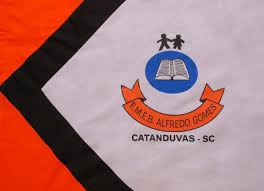 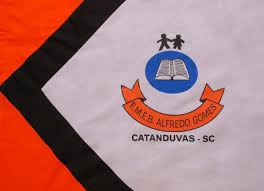 CATANDUVAS, JULHO DE 2020.DIRETORA: IVANIA AP. NORA ASSESSORA TÉCNICA PEDAGÓGICA: SIMONE ANDRÉA CARLASSESSORA TÉCNICA ADMINISTRATIVA: TANIA NUNES DE ÁVILAPROFESSORA REGENTE: TACIANA CLAUDIA FELIPE2ª PROFESSORA: JANETE TACIANA DE MARQUIASTURMA: 4º ANO VESPERTINOSEQUÊNCIA DIDÁTICA DO 4º ANO VESPERTINO MÊS DE JULHO  TÍTULO: O SUJEITO E SEU LUGAR NO MUNDO-CULTURA INDÍGENAATIVIDADE 03 MATEMÁTICA DURAÇÃO: 13/07 ATÉ 17/07OLÁ; QUERIDA LAVÍNIA.  ESPERO QUE TUDO ESTEJA BEM COM VOCÊ E SUA FAMÍLIA. VAMOS CONTINUAR EM CASA, MAS, AS ATIVIDADES NÃO PODEM PARAR.  VOU CONTINUAR ENVIANDO ALGUMAS ATIVIDADES PARA QUE VOCÊ REALIZE COM A AJUDA DE SEUS FAMILIARES. BEIJOS FIQUEM COM DEUS... ESTOU COM SAUDADES!FAÇA TUDO COM CALMA E BEM CAPRICHADO. FAZER AS TAREFAS NO CADERNO DE ATIVIDADES;1. FAZER A DATA;2. ESCREVA O SEU NOME COMPLETO.DE QUE FORMA OS ALIMENTOS INDÍGENAS ESTÃO PRESENTES NO SEU DIA A DIA?A CULINÁRIA BRASILEIRA HERDOU VÁRIOS HÁBITOS E COSTUMES DA CULTURA INDÍGENA, COMO A UTILIZAÇÃO DA MANDIOCA E SEUS DERIVADOS (FARINHA DE MANDIOCA, BEIJU, POLVILHO, TAPIOCA); MILHO, E SEUS DERIVADOS (CANGICA, PIPOCA).VAMOS FAZER UMA COMIDA TÍPICA INDÍGENA; RECEITA DE BOLO DE MILHO. FAÇA JUNTO COM A MÃE OU UM ADULTO SEMPRE PRESTANDO MUITA ATENÇÃO NAS MEDIDAS DOS INGREDIENTES. RECEITA DE BOLO DE FUBÁINGREDIENTES3 OVOS2 XÍCARAS (CHÁ) DE AÇÚCAR2 XÍCARAS (CHÁ) DE FUBÁ3 COLHERES (SOPA) RASAS DE FARINHA DE TRIGO1/2 COPO (AMERICANO) DE ÓLEO1 COPO DE LEITE1 COLHER (SOPA) DE FERMENTO EM PÓMODO DE FAZERBATA TODOS OS INGREDIENTES NO LIQUIDIFICADOR.COLOQUE EM UMA FORMA UNTADA E ENFARINHADA.LEVE AO FORNO PREAQUECIDO E DEIXE ASSAR, POR CERCA DE 40 MINUTOS. (SE POSSÍVEL FAZER UM VÍDEO OU FOTOS E MANDAER PARA APROFESSORA)